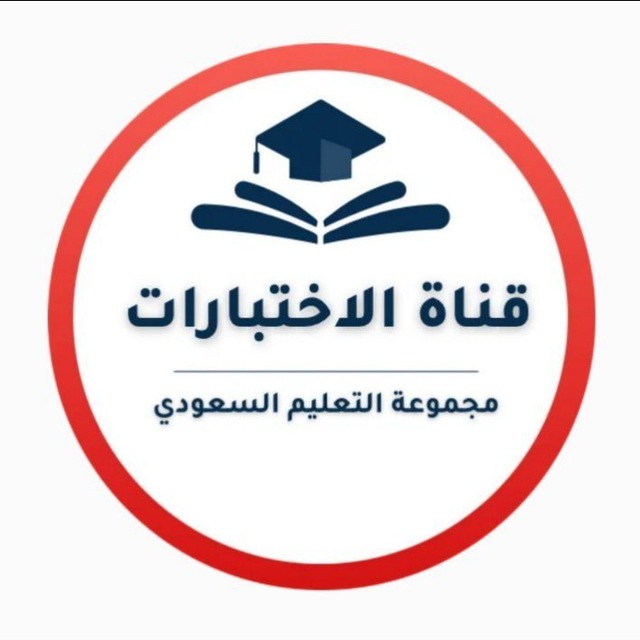 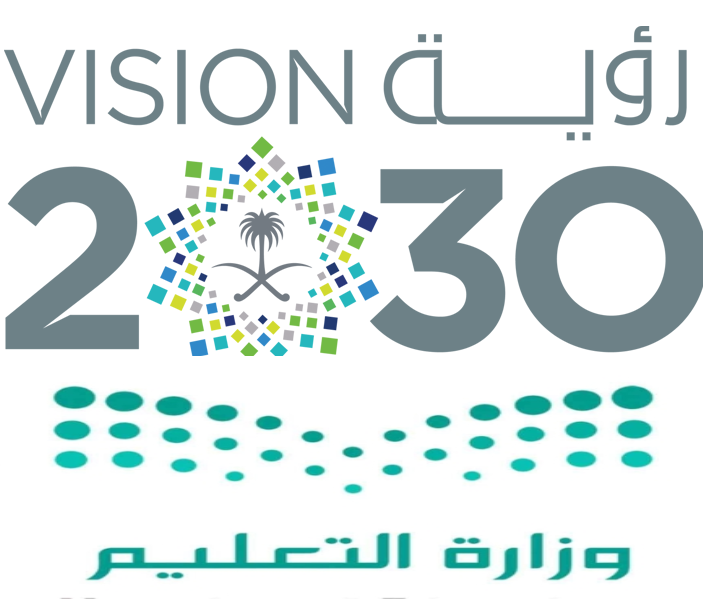            اختبــار الفصـل الدراســــي الثالث ( الدور الأول ) لعام 1445هـاسم الطالب : ................................................السؤال الأول  / اختر الإجابة الصحيحة فيما يلي :            الفهم القرائي                                  اختبــار الفصـل الدراســــي الثالث ( الدور الأول ) لعام 1445هـالاجابة النموذجيةالسؤال الأول  / اختر الإجابة الصحيحة فيما يلي :            الفهم القرائي                       الدرجة رقماًالدرجة كتابةاسم المصححاسم المراجعالدرجة رقماًالدرجة كتابة40أربعون درجة فقطالتوقيعالتوقيعنستخدم لغة الإشارة( كحركات اليدين وتعابير الوجه وحركات الجسم ) للتواصل معنستخدم لغة الإشارة( كحركات اليدين وتعابير الوجه وحركات الجسم ) للتواصل معنستخدم لغة الإشارة( كحركات اليدين وتعابير الوجه وحركات الجسم ) للتواصل معأ)    الصم والبكمب)    المكفوفينج       الأجانبطريقة بريل تستخدم  ........... في الكتابةطريقة بريل تستخدم  ........... في الكتابةطريقة بريل تستخدم  ........... في الكتابةأ)      الحروف الأبجديةب)    الأعداد الحسابيةج      رموز من نقاط بارزةعندما يريد الأصم أن يعبر عن الغضب والفرح يستخدمعندما يريد الأصم أن يعبر عن الغضب والفرح يستخدمعندما يريد الأصم أن يعبر عن الغضب والفرح يستخدمأ)      اليدينب)    الوجهج      الشفاهمفرد " الرموز"مفرد " الرموز"مفرد " الرموز"أ)      رامزب)    رمزج      زمرةمعنى " بارزة" .....معنى " بارزة" .....معنى " بارزة" .....أ)      ظاهرةب)    خفيهج      عاليةتقرأ الرموز البارزة في طريقة برايل بـتقرأ الرموز البارزة في طريقة برايل بـتقرأ الرموز البارزة في طريقة برايل بـأ)      الكفب)    الأصابعج      الأذرعجمع "اللغة" .......جمع "اللغة" .......جمع "اللغة" .......أ)      اللغاتب)    اللغتانج      اللغوياللغة وسيلة لتبادل الفكر و .......اللغة وسيلة لتبادل الفكر و .......اللغة وسيلة لتبادل الفكر و .......أ)      المشاعرب)   الهداياج     الزياراتيستعمل فاقد بصره طريقة برايل في ...........يستعمل فاقد بصره طريقة برايل في ...........يستعمل فاقد بصره طريقة برايل في ...........أ)      القراءةب)   السباحةج     المشيذوي الإرادة سمعياً هم ذوي الإرادة سمعياً هم ذوي الإرادة سمعياً هم أ)     الصمب)   البكمج     الصم والبكمالسؤال الثاني  / اختر الإجابة الصحيحة فيما يلي :                 ( الصنف و الأسلوب ) اللغوي          السؤال الثاني  / اختر الإجابة الصحيحة فيما يلي :                 ( الصنف و الأسلوب ) اللغوي          السؤال الثاني  / اختر الإجابة الصحيحة فيما يلي :                 ( الصنف و الأسلوب ) اللغوي          ( يحب المؤمن الصدق ) المفعول به في الجملة السابقة هو: ( يحب المؤمن الصدق ) المفعول به في الجملة السابقة هو: ( يحب المؤمن الصدق ) المفعول به في الجملة السابقة هو: أ)       يحبب)     المؤمنج)      الصدق( كافأ المعلم الطلاب.) عندما تجعل المفعول به مفرداً فإن الجملة الصحيحة هي: ( كافأ المعلم الطلاب.) عندما تجعل المفعول به مفرداً فإن الجملة الصحيحة هي: ( كافأ المعلم الطلاب.) عندما تجعل المفعول به مفرداً فإن الجملة الصحيحة هي: أ)       كافأ المعلم الطالبِب)     كافأ المعلم الطالبُج)      كافأ المعلم الطالبَ. الفعل اللازم هو الذي لا يحتاج  .............الفعل اللازم هو الذي لا يحتاج  .............الفعل اللازم هو الذي لا يحتاج  .............أ)     فاعل ب)     مفعولاً بهج)     فعل( مررت بالبساتين. ) نوع الاسم في الجملة السابقة ( البساتين )  من حيث العدد هو ( مررت بالبساتين. ) نوع الاسم في الجملة السابقة ( البساتين )  من حيث العدد هو ( مررت بالبساتين. ) نوع الاسم في الجملة السابقة ( البساتين )  من حيث العدد هو أ)       مفردب)      مثنىج)      جمع( يحب المؤمن الصدق ) المفعول به في الجملة السابقة هو: ( يحب المؤمن الصدق ) المفعول به في الجملة السابقة هو: ( يحب المؤمن الصدق ) المفعول به في الجملة السابقة هو: أ)       يحبب)     المؤمنج)      الصدقلغة الإشارةاللغة هي وسيلة لتبادل الفكر والمشاعر والتواصل بين الناس؛ ولهذا فإنها تلعب دوراً مهماً في تواصل وتكاتف المجتمع, ولكي نستطيع التواصل مع كل أفراد المجتمع ؛ نشأت لغات عديدة .هناك لغة الإشارة , وهو مصطلح يطلق على وسيلة التواصل غير الصوتية التي يستخدمها ذوي الإرادة سمعياً ( الصم ) وصوتياً ( البكم ) وهي تستخدم حركات اليدين ( كالأصبع لتوضيح الأرقام والحروف ) وتعابير الوجه( لنقل المشاعر والميول ) وحركات الشفاه حيث يقرأ الأصم الكلمات ( من الشفاه مباشرة ) وحركات الجسم  كإشارات على الكتف أو الرأس في استعمال إيحائي لتوضيح الرغبات والمعاني ) .وطريقة برايل للمكفوفين هي طريقة يستطيع بها فاقد البصر الذي لا يرى قراءة الكلمات المكتوبة ؛ فهي مجموعة من الرموز كل رمز يتكون من نقاط بارزة، وتتم قراءتها عن طريق مرور الأصابع برفق فوقها.على أفراد المجتمع أن يتعرفوا هذه اللغات ولو بقدر طفيف للتواصل الفعال مع كل الفئات.( كافأ المعلم الطلاب.) عندما تجعل المفعول به مفرداً فإن الجملة الصحيحة هي: ( كافأ المعلم الطلاب.) عندما تجعل المفعول به مفرداً فإن الجملة الصحيحة هي: ( كافأ المعلم الطلاب.) عندما تجعل المفعول به مفرداً فإن الجملة الصحيحة هي: أ)       كافأ المعلم الطالبِب)     كافأ المعلم الطالبُج)      كافأ المعلم الطالبَ. الفعل اللازم هو الذي لا يحتاج  .............الفعل اللازم هو الذي لا يحتاج  .............الفعل اللازم هو الذي لا يحتاج  .............أ)     فاعل ب)     مفعولاً بهج)     فعل( مررت بالبساتين. ) نوع الاسم في الجملة السابقة ( البساتين )  من حيث العدد هو ( مررت بالبساتين. ) نوع الاسم في الجملة السابقة ( البساتين )  من حيث العدد هو ( مررت بالبساتين. ) نوع الاسم في الجملة السابقة ( البساتين )  من حيث العدد هو أ)       مفردب)      مثنىج)      جمعالسؤال الثالث  / اختر الإجابة الصحيحة فيما يلي :            الوظيفة النحوية                   8  درجاتالسؤال الثالث  / اختر الإجابة الصحيحة فيما يلي :            الوظيفة النحوية                   8  درجاتالسؤال الثالث  / اختر الإجابة الصحيحة فيما يلي :            الوظيفة النحوية                   8  درجاتحدد الكلمة المختلفة عن المجموعة: حدد الكلمة المختلفة عن المجموعة: حدد الكلمة المختلفة عن المجموعة: أ)       صائمونب)     مصاعدج)      ذاكرون( المصلون .......  ) أكمل الفراغ بما يناسب من الكلمات الآتية: ( المصلون .......  ) أكمل الفراغ بما يناسب من الكلمات الآتية: ( المصلون .......  ) أكمل الفراغ بما يناسب من الكلمات الآتية: أ)       فائزاتب)     فائزينج)      فائزونحدد الكلمة المختلفة عن المجموعة: حدد الكلمة المختلفة عن المجموعة: حدد الكلمة المختلفة عن المجموعة: أ)       حافلاتب)     سيارةج)      طائرةيُعد المفعول المطلق:                              يُعد المفعول المطلق:                              يُعد المفعول المطلق:                              أ)        فعلا مضارعاب)     اسماج)      فعلا ماضيااُشتق المفعول المطلق في الآيةالكريمة (ويوم تسير الجبال سيرًا) من: اُشتق المفعول المطلق في الآيةالكريمة (ويوم تسير الجبال سيرًا) من: اُشتق المفعول المطلق في الآيةالكريمة (ويوم تسير الجبال سيرًا) من: أ)       أمرب)     ماضج)      مضارععند حذف المفعول المطلق من الجمله فإنه:عند حذف المفعول المطلق من الجمله فإنه:عند حذف المفعول المطلق من الجمله فإنه:أ)       لا يمكن للجملة الاستغناء عنهب)     تبقى الجملة صحيحةج)      يتغير معنى الجملةالمفعول المطلق في الآية الكريمة " يا أيها الذين آمنوا صلوا عليه وسلّموا تسليما " هو:المفعول المطلق في الآية الكريمة " يا أيها الذين آمنوا صلوا عليه وسلّموا تسليما " هو:المفعول المطلق في الآية الكريمة " يا أيها الذين آمنوا صلوا عليه وسلّموا تسليما " هو:أ)       آمنواب)     تسليماج)      سلّموا( بكت الأم ..............عند وداع ابنها .) اختر الكلمة المناسبة للفراغ في الجملة السابقة( بكت الأم ..............عند وداع ابنها .) اختر الكلمة المناسبة للفراغ في الجملة السابقة( بكت الأم ..............عند وداع ابنها .) اختر الكلمة المناسبة للفراغ في الجملة السابقةأ)       بكاءٍب)     بكاءٌج)      بكاءً.السؤال الرابع  / اختر الإجابة الصحيحة فيما يلي :            الظاهرة الإملائية              8  درجاتالسؤال الرابع  / اختر الإجابة الصحيحة فيما يلي :            الظاهرة الإملائية              8  درجاتالسؤال الرابع  / اختر الإجابة الصحيحة فيما يلي :            الظاهرة الإملائية              8  درجاتالجزء الأول من كتابة حرف الصاد والضاد ( صـ ) يكتب على شكل : الجزء الأول من كتابة حرف الصاد والضاد ( صـ ) يكتب على شكل : الجزء الأول من كتابة حرف الصاد والضاد ( صـ ) يكتب على شكل : أ)       دائرةب)     بيضاويج)      مربعأُحدّد المجموعة التي يكتب حرف الصاد فيها منفردا ومتصلا آخر الكلمة :أُحدّد المجموعة التي يكتب حرف الصاد فيها منفردا ومتصلا آخر الكلمة :أُحدّد المجموعة التي يكتب حرف الصاد فيها منفردا ومتصلا آخر الكلمة :أ)       ص  ـ  ـــصب)     ص  -  ﺼ.        ج)      ـــصــ   -   صـ.سمّيت لغتنا العربية بلغة:سمّيت لغتنا العربية بلغة:سمّيت لغتنا العربية بلغة:أ)       الصادب)     الظاءج)      الضادفي كتابة أسنان حرفي ( س - ش ) تكون السن الثانية:في كتابة أسنان حرفي ( س - ش ) تكون السن الثانية:في كتابة أسنان حرفي ( س - ش ) تكون السن الثانية:أ)       أصغر قليلا من السن الأولىب)     أكبر قليلا من السن الأولىج)      مساوٍ للسنَ الأول( تشرق ... فيكون وقت الصباح ، وحين تغيب يأتي وقت ............ ) ضع في الفراغين كلمتين مناسبتين .( تشرق ... فيكون وقت الصباح ، وحين تغيب يأتي وقت ............ ) ضع في الفراغين كلمتين مناسبتين .( تشرق ... فيكون وقت الصباح ، وحين تغيب يأتي وقت ............ ) ضع في الفراغين كلمتين مناسبتين .أ)       النهار - الليلب)     القمر - الضوءج)      الشمس - المساءفي نهاية حرفي ( س - ش ) المنفردين نرسم شكلا يشبه حرف :في نهاية حرفي ( س - ش ) المنفردين نرسم شكلا يشبه حرف :في نهاية حرفي ( س - ش ) المنفردين نرسم شكلا يشبه حرف :أ)       الباءب)     التاءج)      النون المنفردةعند كتابة حرف القاف ( ق ) نحتاج إلى :عند كتابة حرف القاف ( ق ) نحتاج إلى :عند كتابة حرف القاف ( ق ) نحتاج إلى :أ)       خطوتينب)     ثلاث خطواتج)      أربع خطوات.في الخطوة الثانية من كتابة حرف القاف ( ق ) ، وبعد أن نكتب رأس الواو ، فإننا نكمل بما يشبه حرف:في الخطوة الثانية من كتابة حرف القاف ( ق ) ، وبعد أن نكتب رأس الواو ، فإننا نكمل بما يشبه حرف:في الخطوة الثانية من كتابة حرف القاف ( ق ) ، وبعد أن نكتب رأس الواو ، فإننا نكمل بما يشبه حرف:أ)       النونب)     التاءج)      الباءالسؤال الخامس  / اختر الإجابة الصحيحة فيما يلي :             الرسم الكتابي                  6  درجاتالسؤال الخامس  / اختر الإجابة الصحيحة فيما يلي :             الرسم الكتابي                  6  درجاتالسؤال الخامس  / اختر الإجابة الصحيحة فيما يلي :             الرسم الكتابي                  6  درجاتلحرفي الراء والزاي المنفردين في خط النسخ  بداية تشبه الجزء الأول من حرف: لحرفي الراء والزاي المنفردين في خط النسخ  بداية تشبه الجزء الأول من حرف: لحرفي الراء والزاي المنفردين في خط النسخ  بداية تشبه الجزء الأول من حرف: أ)       بب)     فج)      نالخطوة الأولى لرسم حرف الواو بخط النسخ هي: الخطوة الأولى لرسم حرف الواو بخط النسخ هي: الخطوة الأولى لرسم حرف الواو بخط النسخ هي: أ)       رأس حرف الفاء. ب)     رأس حرف القافج)      رأس حرف الصاد( الخوف من الله نجاة. ) الرسم المناسب لحرف (و) هو: ( الخوف من الله نجاة. ) الرسم المناسب لحرف (و) هو: ( الخوف من الله نجاة. ) الرسم المناسب لحرف (و) هو: أ)       و ب)     ـوج)      وـــ  نبدأ كتابة حرف (ج) المنفردة بخط النسخ ب: نبدأ كتابة حرف (ج) المنفردة بخط النسخ ب: نبدأ كتابة حرف (ج) المنفردة بخط النسخ ب: أ)       انحناء خفيفب)     شكل بيضاوي. ج)      نصف دائرة( فعل الخير لاينسى. )  الرسم المناسب لحرف (خ) هو: ( فعل الخير لاينسى. )  الرسم المناسب لحرف (خ) هو: ( فعل الخير لاينسى. )  الرسم المناسب لحرف (خ) هو: أ)       ـخـب)     ـخج)      خـنبدأ كتابة حرفي (ع، غ) بشكل: نبدأ كتابة حرفي (ع، غ) بشكل: نبدأ كتابة حرفي (ع، غ) بشكل: أ)       انحناء يساراً.ب)     نصف دائريج)      هلالالدرجة رقماًالدرجة كتابةاسم المصححاسم المراجعالدرجة رقماًالدرجة كتابة40أربعون درجة فقطالتوقيعالتوقيعنستخدم لغة الإشارة( كحركات اليدين وتعابير الوجه وحركات الجسم ) للتواصل معنستخدم لغة الإشارة( كحركات اليدين وتعابير الوجه وحركات الجسم ) للتواصل معنستخدم لغة الإشارة( كحركات اليدين وتعابير الوجه وحركات الجسم ) للتواصل معأ)    الصم والبكمب)    المكفوفينج       الأجانبطريقة بريل تستخدم  ........... في الكتابةطريقة بريل تستخدم  ........... في الكتابةطريقة بريل تستخدم  ........... في الكتابةأ)      الحروف الأبجديةب)    الأعداد الحسابيةج      رموز من نقاط بارزةعندما يريد الأصم أن يعبر عن الغضب والفرح يستخدمعندما يريد الأصم أن يعبر عن الغضب والفرح يستخدمعندما يريد الأصم أن يعبر عن الغضب والفرح يستخدمأ)      اليدينب)    الوجهج      الشفاهمفرد " الرموز"مفرد " الرموز"مفرد " الرموز"أ)      رامزب)    رمزج      زمرةمعنى " بارزة" .....معنى " بارزة" .....معنى " بارزة" .....أ)      ظاهرةب)    خفيهج      عاليةتقرأ الرموز البارزة في طريقة برايل بـتقرأ الرموز البارزة في طريقة برايل بـتقرأ الرموز البارزة في طريقة برايل بـأ)      الكفب)    الأصابعج      الأذرعجمع "اللغة" .......جمع "اللغة" .......جمع "اللغة" .......أ)      اللغاتب)    اللغتانج      اللغوياللغة وسيلة لتبادل الفكر و .......اللغة وسيلة لتبادل الفكر و .......اللغة وسيلة لتبادل الفكر و .......أ)      المشاعرب)   الهداياج     الزياراتيستعمل فاقد بصره طريقة برايل في ...........يستعمل فاقد بصره طريقة برايل في ...........يستعمل فاقد بصره طريقة برايل في ...........أ)      القراءةب)   السباحةج     المشيذوي الإرادة سمعياً هم ذوي الإرادة سمعياً هم ذوي الإرادة سمعياً هم أ)     الصمب)   البكمج     الصم والبكمالسؤال الثاني  / اختر الإجابة الصحيحة فيما يلي :                 ( الصنف و الأسلوب ) اللغوي          السؤال الثاني  / اختر الإجابة الصحيحة فيما يلي :                 ( الصنف و الأسلوب ) اللغوي          السؤال الثاني  / اختر الإجابة الصحيحة فيما يلي :                 ( الصنف و الأسلوب ) اللغوي          ( يحب المؤمن الصدق ) المفعول به في الجملة السابقة هو: ( يحب المؤمن الصدق ) المفعول به في الجملة السابقة هو: ( يحب المؤمن الصدق ) المفعول به في الجملة السابقة هو: أ)       يحبب)     المؤمنج)      الصدق( كافأ المعلم الطلاب.) عندما تجعل المفعول به مفرداً فإن الجملة الصحيحة هي: ( كافأ المعلم الطلاب.) عندما تجعل المفعول به مفرداً فإن الجملة الصحيحة هي: ( كافأ المعلم الطلاب.) عندما تجعل المفعول به مفرداً فإن الجملة الصحيحة هي: أ)       كافأ المعلم الطالبِب)     كافأ المعلم الطالبُج)      كافأ المعلم الطالبَ. الفعل اللازم هو الذي لا يحتاج  .............الفعل اللازم هو الذي لا يحتاج  .............الفعل اللازم هو الذي لا يحتاج  .............أ)     فاعل ب)     مفعولاً بهج)     فعل( مررت بالبساتين. ) نوع الاسم في الجملة السابقة ( البساتين )  من حيث العدد هو ( مررت بالبساتين. ) نوع الاسم في الجملة السابقة ( البساتين )  من حيث العدد هو ( مررت بالبساتين. ) نوع الاسم في الجملة السابقة ( البساتين )  من حيث العدد هو أ)       مفردب)      مثنىج)      جمع( يحب المؤمن الصدق ) المفعول به في الجملة السابقة هو: ( يحب المؤمن الصدق ) المفعول به في الجملة السابقة هو: ( يحب المؤمن الصدق ) المفعول به في الجملة السابقة هو: أ)       يحبب)     المؤمنج)      الصدقلغة الإشارةاللغة هي وسيلة لتبادل الفكر والمشاعر والتواصل بين الناس؛ ولهذا فإنها تلعب دوراً مهماً في تواصل وتكاتف المجتمع, ولكي نستطيع التواصل مع كل أفراد المجتمع ؛ نشأت لغات عديدة .هناك لغة الإشارة , وهو مصطلح يطلق على وسيلة التواصل غير الصوتية التي يستخدمها ذوي الإرادة سمعياً ( الصم ) وصوتياً ( البكم ) وهي تستخدم حركات اليدين ( كالأصبع لتوضيح الأرقام والحروف ) وتعابير الوجه( لنقل المشاعر والميول ) وحركات الشفاه حيث يقرأ الأصم الكلمات ( من الشفاه مباشرة ) وحركات الجسم  كإشارات على الكتف أو الرأس في استعمال إيحائي لتوضيح الرغبات والمعاني ) .وطريقة برايل للمكفوفين هي طريقة يستطيع بها فاقد البصر الذي لا يرى قراءة الكلمات المكتوبة ؛ فهي مجموعة من الرموز كل رمز يتكون من نقاط بارزة، وتتم قراءتها عن طريق مرور الأصابع برفق فوقها.على أفراد المجتمع أن يتعرفوا هذه اللغات ولو بقدر طفيف للتواصل الفعال مع كل الفئات.( كافأ المعلم الطلاب.) عندما تجعل المفعول به مفرداً فإن الجملة الصحيحة هي: ( كافأ المعلم الطلاب.) عندما تجعل المفعول به مفرداً فإن الجملة الصحيحة هي: ( كافأ المعلم الطلاب.) عندما تجعل المفعول به مفرداً فإن الجملة الصحيحة هي: أ)       كافأ المعلم الطالبِب)     كافأ المعلم الطالبُج)      كافأ المعلم الطالبَ. الفعل اللازم هو الذي لا يحتاج  .............الفعل اللازم هو الذي لا يحتاج  .............الفعل اللازم هو الذي لا يحتاج  .............أ)     فاعل ب)     مفعولاً بهج)     فعل( مررت بالبساتين. ) نوع الاسم في الجملة السابقة ( البساتين )  من حيث العدد هو ( مررت بالبساتين. ) نوع الاسم في الجملة السابقة ( البساتين )  من حيث العدد هو ( مررت بالبساتين. ) نوع الاسم في الجملة السابقة ( البساتين )  من حيث العدد هو أ)       مفردب)      مثنىج)      جمعالسؤال الثالث  / اختر الإجابة الصحيحة فيما يلي :            الوظيفة النحوية                   8  درجاتالسؤال الثالث  / اختر الإجابة الصحيحة فيما يلي :            الوظيفة النحوية                   8  درجاتالسؤال الثالث  / اختر الإجابة الصحيحة فيما يلي :            الوظيفة النحوية                   8  درجاتحدد الكلمة المختلفة عن المجموعة: حدد الكلمة المختلفة عن المجموعة: حدد الكلمة المختلفة عن المجموعة: أ)       صائمونب)     مصاعدج)      ذاكرون( المصلون .......  ) أكمل الفراغ بما يناسب من الكلمات الآتية: ( المصلون .......  ) أكمل الفراغ بما يناسب من الكلمات الآتية: ( المصلون .......  ) أكمل الفراغ بما يناسب من الكلمات الآتية: أ)       فائزاتب)     فائزينج)      فائزونحدد الكلمة المختلفة عن المجموعة: حدد الكلمة المختلفة عن المجموعة: حدد الكلمة المختلفة عن المجموعة: أ)       حافلاتب)     سيارةج)      طائرةيُعد المفعول المطلق:                              يُعد المفعول المطلق:                              يُعد المفعول المطلق:                              أ)        فعلا مضارعاب)     اسماج)      فعلا ماضيااُشتق المفعول المطلق في الآيةالكريمة (ويوم تسير الجبال سيرًا) من: اُشتق المفعول المطلق في الآيةالكريمة (ويوم تسير الجبال سيرًا) من: اُشتق المفعول المطلق في الآيةالكريمة (ويوم تسير الجبال سيرًا) من: أ)       أمرب)     ماضج)      مضارععند حذف المفعول المطلق من الجمله فإنه:عند حذف المفعول المطلق من الجمله فإنه:عند حذف المفعول المطلق من الجمله فإنه:أ)       لا يمكن للجملة الاستغناء عنهب)     تبقى الجملة صحيحةج)      يتغير معنى الجملةالمفعول المطلق في الآية الكريمة " يا أيها الذين آمنوا صلوا عليه وسلّموا تسليما " هو:المفعول المطلق في الآية الكريمة " يا أيها الذين آمنوا صلوا عليه وسلّموا تسليما " هو:المفعول المطلق في الآية الكريمة " يا أيها الذين آمنوا صلوا عليه وسلّموا تسليما " هو:أ)       آمنواب)     تسليماج)      سلّموا( بكت الأم ..............عند وداع ابنها .) اختر الكلمة المناسبة للفراغ في الجملة السابقة( بكت الأم ..............عند وداع ابنها .) اختر الكلمة المناسبة للفراغ في الجملة السابقة( بكت الأم ..............عند وداع ابنها .) اختر الكلمة المناسبة للفراغ في الجملة السابقةأ)       بكاءٍب)     بكاءٌج)      بكاءً.السؤال الرابع  / اختر الإجابة الصحيحة فيما يلي :            الظاهرة الإملائية              8  درجاتالسؤال الرابع  / اختر الإجابة الصحيحة فيما يلي :            الظاهرة الإملائية              8  درجاتالسؤال الرابع  / اختر الإجابة الصحيحة فيما يلي :            الظاهرة الإملائية              8  درجاتالجزء الأول من كتابة حرف الصاد والضاد ( صـ ) يكتب على شكل : الجزء الأول من كتابة حرف الصاد والضاد ( صـ ) يكتب على شكل : الجزء الأول من كتابة حرف الصاد والضاد ( صـ ) يكتب على شكل : أ)       دائرةب)     بيضاويج)      مربعأُحدّد المجموعة التي يكتب حرف الصاد فيها منفردا ومتصلا آخر الكلمة :أُحدّد المجموعة التي يكتب حرف الصاد فيها منفردا ومتصلا آخر الكلمة :أُحدّد المجموعة التي يكتب حرف الصاد فيها منفردا ومتصلا آخر الكلمة :أ)       ص  ـ  ـــصب)     ص  -  ﺼ.        ج)      ـــصــ   -   صـ.سمّيت لغتنا العربية بلغة:سمّيت لغتنا العربية بلغة:سمّيت لغتنا العربية بلغة:أ)       الصادب)     الظاءج)      الضادفي كتابة أسنان حرفي ( س - ش ) تكون السن الثانية:في كتابة أسنان حرفي ( س - ش ) تكون السن الثانية:في كتابة أسنان حرفي ( س - ش ) تكون السن الثانية:أ)       أصغر قليلا من السن الأولىب)     أكبر قليلا من السن الأولىج)      مساوٍ للسنَ الأول( تشرق ... فيكون وقت الصباح ، وحين تغيب يأتي وقت ............ ) ضع في الفراغين كلمتين مناسبتين .( تشرق ... فيكون وقت الصباح ، وحين تغيب يأتي وقت ............ ) ضع في الفراغين كلمتين مناسبتين .( تشرق ... فيكون وقت الصباح ، وحين تغيب يأتي وقت ............ ) ضع في الفراغين كلمتين مناسبتين .أ)       النهار - الليلب)     القمر - الضوءج)      الشمس - المساءفي نهاية حرفي ( س - ش ) المنفردين نرسم شكلا يشبه حرف :في نهاية حرفي ( س - ش ) المنفردين نرسم شكلا يشبه حرف :في نهاية حرفي ( س - ش ) المنفردين نرسم شكلا يشبه حرف :أ)       الباءب)     التاءج)      النون المنفردةعند كتابة حرف القاف ( ق ) نحتاج إلى :عند كتابة حرف القاف ( ق ) نحتاج إلى :عند كتابة حرف القاف ( ق ) نحتاج إلى :أ)       خطوتينب)     ثلاث خطواتج)      أربع خطوات.في الخطوة الثانية من كتابة حرف القاف ( ق ) ، وبعد أن نكتب رأس الواو ، فإننا نكمل بما يشبه حرف:في الخطوة الثانية من كتابة حرف القاف ( ق ) ، وبعد أن نكتب رأس الواو ، فإننا نكمل بما يشبه حرف:في الخطوة الثانية من كتابة حرف القاف ( ق ) ، وبعد أن نكتب رأس الواو ، فإننا نكمل بما يشبه حرف:أ)       النونب)     التاءج)      الباءالسؤال الخامس  / اختر الإجابة الصحيحة فيما يلي :             الرسم الكتابي                  6  درجاتالسؤال الخامس  / اختر الإجابة الصحيحة فيما يلي :             الرسم الكتابي                  6  درجاتالسؤال الخامس  / اختر الإجابة الصحيحة فيما يلي :             الرسم الكتابي                  6  درجاتلحرفي الراء والزاي المنفردين في خط النسخ  بداية تشبه الجزء الأول من حرف: لحرفي الراء والزاي المنفردين في خط النسخ  بداية تشبه الجزء الأول من حرف: لحرفي الراء والزاي المنفردين في خط النسخ  بداية تشبه الجزء الأول من حرف: أ)       بب)     فج)      نالخطوة الأولى لرسم حرف الواو بخط النسخ هي: الخطوة الأولى لرسم حرف الواو بخط النسخ هي: الخطوة الأولى لرسم حرف الواو بخط النسخ هي: أ)       رأس حرف الفاء. ب)     رأس حرف القافج)      رأس حرف الصاد( الخوف من الله نجاة. ) الرسم المناسب لحرف (و) هو: ( الخوف من الله نجاة. ) الرسم المناسب لحرف (و) هو: ( الخوف من الله نجاة. ) الرسم المناسب لحرف (و) هو: أ)       و ب)     ـوج)      وـــ  نبدأ كتابة حرف (ج) المنفردة بخط النسخ ب: نبدأ كتابة حرف (ج) المنفردة بخط النسخ ب: نبدأ كتابة حرف (ج) المنفردة بخط النسخ ب: أ)       انحناء خفيفب)     شكل بيضاوي. ج)      نصف دائرة( فعل الخير لاينسى. )  الرسم المناسب لحرف (خ) هو: ( فعل الخير لاينسى. )  الرسم المناسب لحرف (خ) هو: ( فعل الخير لاينسى. )  الرسم المناسب لحرف (خ) هو: أ)       ـخـب)     ـخج)      خـنبدأ كتابة حرفي (ع، غ) بشكل: نبدأ كتابة حرفي (ع، غ) بشكل: نبدأ كتابة حرفي (ع، غ) بشكل: أ)       انحناء يساراً.ب)     نصف دائريج)      هلال